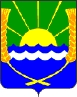 Администрация Красносадовского сельского поселения Азовского района  Ростовской областиПОСТАНОВЛЕНИЕ« 25 » ноября    2020  г.                    №  155                                       п. Красный СадОб утверждении Комплексного плана муниципального образования «Красносадовское   сельское поселение» по исполнению Стратегии противодействия экстремизму в Российской Федерации до 2025 годаВо исполнение Указа Президента Российской Федерации от 29.05.2020 № 344 «Об утверждении Стратегии противодействия экстремизму в Российской Федерации до 2025 года», администрация Красносадовского сельского поселенияПОСТАНОВЛЯЕТ:1. Утвердить Комплексный план муниципального образования «Красносадовское сельское поселение» по исполнению Стратегии противодействия экстремизму в Российской Федерации до 2025 года согласно приложению к настоящему постановлению.2. Настоящее постановление вступает в силу со дня его официального опубликования.3. Направить настоящее постановление в Правительство Ростовской области для включения в регистр муниципальных нормативных правовых актов Ростовской области.4. Контроль за исполнением постановления оставляю за собой.Глава  администрацииКрасносадовского  сельского поселения                                        Н.Л.ЯкубенкоПриложение к постановлению администрации Красносадовского сельского поселенияот 25.11.2020 № 155КОМПЛЕКСНЫЙ ПЛАН мероприятий муниципального образования «Красносадовское  сельское поселение» по исполнению Стратегии противодействия экстремизму в Российской Федерации до 2025 года№п/пНаименование мероприятияСрок исполненияи предоставления отчетной информацииОтветственный исполнитель за подготовку и реализацию мероприятияСоисполнители, привлекаемые к подготовке и реализации мероприятия11223451. В сфере правоохранительной деятельности1. В сфере правоохранительной деятельности1. В сфере правоохранительной деятельности1. В сфере правоохранительной деятельности1. В сфере правоохранительной деятельности1. В сфере правоохранительной деятельности1. В сфере правоохранительной деятельности1.1Обеспечить незамедлительное информирование правоохранительных органов о выявленных экстремистских проявлениях, в т.ч. при проведении публичных мероприятий (собрания, митинги, пикеты, демонстрации, шествия) и иных массовых мероприятий.Обеспечить незамедлительное информирование правоохранительных органов о выявленных экстремистских проявлениях, в т.ч. при проведении публичных мероприятий (собрания, митинги, пикеты, демонстрации, шествия) и иных массовых мероприятий.Обеспечить незамедлительное информирование правоохранительных органов о выявленных экстремистских проявлениях, в т.ч. при проведении публичных мероприятий (собрания, митинги, пикеты, демонстрации, шествия) и иных массовых мероприятий.До 2025 годаЕжеквартально до 05 числаЗаместитель Главы администрации Красносадовского сельского поселения1.2Обеспечить своевременное направление в МО МВД России «Азовский» информации обо всех разрешенных публичных мероприятиях и иных мероприятиях (культурно-массовых, спортивных и т.д.) с указанием полного наименования организации-заявителя на проведение мероприятия, заявленных целей, точного адреса проведения мероприятий, контактных данных ответственных лиц, сроков проведения мероприятий и предполагаемого количества участников.Обеспечить своевременное направление в МО МВД России «Азовский» информации обо всех разрешенных публичных мероприятиях и иных мероприятиях (культурно-массовых, спортивных и т.д.) с указанием полного наименования организации-заявителя на проведение мероприятия, заявленных целей, точного адреса проведения мероприятий, контактных данных ответственных лиц, сроков проведения мероприятий и предполагаемого количества участников.Обеспечить своевременное направление в МО МВД России «Азовский» информации обо всех разрешенных публичных мероприятиях и иных мероприятиях (культурно-массовых, спортивных и т.д.) с указанием полного наименования организации-заявителя на проведение мероприятия, заявленных целей, точного адреса проведения мероприятий, контактных данных ответственных лиц, сроков проведения мероприятий и предполагаемого количества участников.До 2025 годаЕжеквартально до 5 числаЗаместитель Главы администрации Красносадовского сельского поселения1.3Установить постоянный контроль за исполнением земельного и градостроительного законодательства с целью недопущения незаконного возведения религиозных и культовых сооружений и создания религиозных центров по пропаганде псевдорелигиозных организаций, радикального ислама и иных экстремистских идей.При выявлении нарушений обеспечить своевременное принятие необходимых мер в пределах компетенции.Установить постоянный контроль за исполнением земельного и градостроительного законодательства с целью недопущения незаконного возведения религиозных и культовых сооружений и создания религиозных центров по пропаганде псевдорелигиозных организаций, радикального ислама и иных экстремистских идей.При выявлении нарушений обеспечить своевременное принятие необходимых мер в пределах компетенции.Установить постоянный контроль за исполнением земельного и градостроительного законодательства с целью недопущения незаконного возведения религиозных и культовых сооружений и создания религиозных центров по пропаганде псевдорелигиозных организаций, радикального ислама и иных экстремистских идей.При выявлении нарушений обеспечить своевременное принятие необходимых мер в пределах компетенции.До 2025 года Ежеквартально до 5 числаЗаместитель Главы администрации Красносадовского сельского поселения2. В сфере государственной национальной политики2. В сфере государственной национальной политики2. В сфере государственной национальной политики2. В сфере государственной национальной политики2. В сфере государственной национальной политики2. В сфере государственной национальной политики2. В сфере государственной национальной политики2.1Проведение мониторинга ситуации в сфере межнациональных и межрелигиозных отношений и раннего предупреждения конфликтных ситуаций в целях своевременного выявления и недопущения возникновения очагов напряженности, установление и устранение причин и условий, способствующих совершению экстремистских деяний.Проведение мониторинга ситуации в сфере межнациональных и межрелигиозных отношений и раннего предупреждения конфликтных ситуаций в целях своевременного выявления и недопущения возникновения очагов напряженности, установление и устранение причин и условий, способствующих совершению экстремистских деяний.Проведение мониторинга ситуации в сфере межнациональных и межрелигиозных отношений и раннего предупреждения конфликтных ситуаций в целях своевременного выявления и недопущения возникновения очагов напряженности, установление и устранение причин и условий, способствующих совершению экстремистских деяний.До 2025 годаЕжеквартально до 5 числаЗаместитель Главы администрации Красносадовского сельского поселения2.2Проведение профилактических мероприятий, направленных на пресечение возрождения и реабилитации идей нацизма и фашизма, осквернения памятников и символов воинской славы России.Проведение профилактических мероприятий, направленных на пресечение возрождения и реабилитации идей нацизма и фашизма, осквернения памятников и символов воинской славы России.Проведение профилактических мероприятий, направленных на пресечение возрождения и реабилитации идей нацизма и фашизма, осквернения памятников и символов воинской славы России.До 2025 годаЕжеквартально до 5 числаЗаместитель Главы администрации Красносадовского сельского поселенияДиректор МБУК «СДК п. Красный Сад»Директор МБОУ Красносадовская СОШ2.3Оказывать поддержку в пределах компетенции некоммерческим объединениям, национально-культурным автономиям, этническим землячествам и диаспорам, религиозным организациям в случае реализации ими проектов в сфере гармонизации межнациональных и межрелигиозных отношений, духовно-нравственного воспитания, профилактики экстремистских проявлений.Оказывать поддержку в пределах компетенции некоммерческим объединениям, национально-культурным автономиям, этническим землячествам и диаспорам, религиозным организациям в случае реализации ими проектов в сфере гармонизации межнациональных и межрелигиозных отношений, духовно-нравственного воспитания, профилактики экстремистских проявлений.Оказывать поддержку в пределах компетенции некоммерческим объединениям, национально-культурным автономиям, этническим землячествам и диаспорам, религиозным организациям в случае реализации ими проектов в сфере гармонизации межнациональных и межрелигиозных отношений, духовно-нравственного воспитания, профилактики экстремистских проявлений.До 2025 годаЕжеквартально до 5 числаЗаместитель Главы администрации Красносадовского сельского поселения2.4Проведение анализа хода реализации Комплексного плана мероприятий по исполнению на территории муниципального образования «Красносадовское сельское поселение» Стратегии противодействия экстремизму в Российской Федерации до 2025 года по итогам полугодия и за год. Предусмотреть рассмотрение вопроса о ходе реализации Комплексного плана на заседании постоянно действующего координационного совещания по обеспечению правопорядка в Азовском районе  не реже 1 раза в год.Проведение анализа хода реализации Комплексного плана мероприятий по исполнению на территории муниципального образования «Красносадовское сельское поселение» Стратегии противодействия экстремизму в Российской Федерации до 2025 года по итогам полугодия и за год. Предусмотреть рассмотрение вопроса о ходе реализации Комплексного плана на заседании постоянно действующего координационного совещания по обеспечению правопорядка в Азовском районе  не реже 1 раза в год.Проведение анализа хода реализации Комплексного плана мероприятий по исполнению на территории муниципального образования «Красносадовское сельское поселение» Стратегии противодействия экстремизму в Российской Федерации до 2025 года по итогам полугодия и за год. Предусмотреть рассмотрение вопроса о ходе реализации Комплексного плана на заседании постоянно действующего координационного совещания по обеспечению правопорядка в Азовском районе  не реже 1 раза в год.До 2025 годаДо10 июняДо 20 январяЗаместитель Главы администрации Красносадовского сельского поселения3. В сфере государственной миграционной политики3. В сфере государственной миграционной политики3. В сфере государственной миграционной политики3. В сфере государственной миграционной политики3. В сфере государственной миграционной политики3. В сфере государственной миграционной политики3. В сфере государственной миграционной политики3.1Проводить мониторинг миграционной обстановки по направлениям деятельности на предмет выявления фактов незаконной миграции и нелегальной трудовой деятельности иностранных граждан и лиц без гражданства. При выявлении фактов нарушений законодательства обеспечить незамедлительное информирование МО МВД России «Азовский».Проводить мониторинг миграционной обстановки по направлениям деятельности на предмет выявления фактов незаконной миграции и нелегальной трудовой деятельности иностранных граждан и лиц без гражданства. При выявлении фактов нарушений законодательства обеспечить незамедлительное информирование МО МВД России «Азовский».Проводить мониторинг миграционной обстановки по направлениям деятельности на предмет выявления фактов незаконной миграции и нелегальной трудовой деятельности иностранных граждан и лиц без гражданства. При выявлении фактов нарушений законодательства обеспечить незамедлительное информирование МО МВД России «Азовский».До 2025 годаЕжемесячнодо 15 числаЗаместитель Главы администрации Красносадовского сельского поселенияВедущий специалист администрации Красносадовского сельского поселения3.2Проведение мониторинга на предмет выявления фактов нарушения миграционного законодательства на объектах строительства.Обеспечить незамедлительное информирование МО МВД России «Азовский» в случае выявления фактов нарушений.Проведение мониторинга на предмет выявления фактов нарушения миграционного законодательства на объектах строительства.Обеспечить незамедлительное информирование МО МВД России «Азовский» в случае выявления фактов нарушений.Проведение мониторинга на предмет выявления фактов нарушения миграционного законодательства на объектах строительства.Обеспечить незамедлительное информирование МО МВД России «Азовский» в случае выявления фактов нарушений.До 2025 годаЕжемесячнодо 15 числаЗаместитель Главы администрации Красносадовского сельского поселенияВедущий специалист администрации Красносадовского сельского поселения3.3Проводить мониторинг ситуации с переселением, социальной интеграцией и адаптацией соотечественников на территории поселения, переселившихся в рамках подпрограммы «Оказание содействия добровольному переселению в Ростовскую область соотечественников, проживающих за рубежом» государственной программы Ростовской области «Региональная политика».Проводить мониторинг ситуации с переселением, социальной интеграцией и адаптацией соотечественников на территории поселения, переселившихся в рамках подпрограммы «Оказание содействия добровольному переселению в Ростовскую область соотечественников, проживающих за рубежом» государственной программы Ростовской области «Региональная политика».Проводить мониторинг ситуации с переселением, социальной интеграцией и адаптацией соотечественников на территории поселения, переселившихся в рамках подпрограммы «Оказание содействия добровольному переселению в Ростовскую область соотечественников, проживающих за рубежом» государственной программы Ростовской области «Региональная политика».До 2025 годаЕжеквартально до 5 числаЗаместитель Главы администрации Красносадовского сельского поселенияВедущий специалист администрации Красносадовского сельского поселения4. В сфере государственной информационной политики4. В сфере государственной информационной политики4. В сфере государственной информационной политики4. В сфере государственной информационной политики4. В сфере государственной информационной политики4. В сфере государственной информационной политики4. В сфере государственной информационной политики4.14.14.1Проведение мониторинга сети «Интернет», а также местных СМИ на предмет выявления материалов экстремистского характера.До 2025 годаЕжеквартально до 5 числаВедущий специалист администрации Красносадовского сельского поселения4.24.24.2Организация размещения в местных средствах массовой информации, в официальных группах социальных сетей, а также на сайтах учреждений материалов, направленных на противодействие экстремизму, пропаганде фашизма, социальной, расовой, национальной и религиозной ненависти и вражды, а также направленных на повышение бдительности граждан и возникновение у них заинтересованности в противодействии экстремизму.До 2025 годаЕжеквартально до 5 числаВедущий специалист администрации Красносадовского сельского поселения4.34.34.3Подготовка и размещение в средствах массовой информации и в информационно-телекоммуникационных сетях, включая сеть «Интернет», публикаций, направленных на патриотической воспитание молодежи, в т.ч. социальной рекламы.До 2025 годаЕжеквартально до 5 числаВедущий специалист администрации Красносадовского сельского поселения5. В сфере образования и государственной молодежной политики5. В сфере образования и государственной молодежной политики5. В сфере образования и государственной молодежной политики5. В сфере образования и государственной молодежной политики5. В сфере образования и государственной молодежной политики5. В сфере образования и государственной молодежной политики5. В сфере образования и государственной молодежной политики5.1Создание молодежных площадок для реализации потенциала несовершеннолетних и молодежи на территории сельского поселения.Создание молодежных площадок для реализации потенциала несовершеннолетних и молодежи на территории сельского поселения.Создание молодежных площадок для реализации потенциала несовершеннолетних и молодежи на территории сельского поселения.До 2025 годаЕжеквартально до 5 числаЗаместитель Главы администрации Красносадовского сельского поселения5.2Принятие мер по вовлечению молодежи в деятельность молодежных объединений.Принятие мер по вовлечению молодежи в деятельность молодежных объединений.Принятие мер по вовлечению молодежи в деятельность молодежных объединений.До 2025 годаЕжеквартально до 5 числаДиректор МБУК «СДК п. Красный Сад»5.3Организация и проведение с несовершеннолетними и молодежью поселения мероприятий по воспитанию патриотизма, гражданской ответственности культуры мирного поведения, межнациональной и межконфессиональной дружбы, по обучению навыкам бесконфликтного общения. Организация и проведение с несовершеннолетними и молодежью поселения мероприятий по воспитанию патриотизма, гражданской ответственности культуры мирного поведения, межнациональной и межконфессиональной дружбы, по обучению навыкам бесконфликтного общения. Организация и проведение с несовершеннолетними и молодежью поселения мероприятий по воспитанию патриотизма, гражданской ответственности культуры мирного поведения, межнациональной и межконфессиональной дружбы, по обучению навыкам бесконфликтного общения. До 2025 годаЕжеквартально до 5 числаДиректор МБУК «СДК п. Красный Сад»Директор МБОУ Красносадовская СОШСпециалист администрации Красносадовского сельского поселения5.4Проведение мероприятий по организации досуга подростков в свободное от учебы время, в том числе по благоустройству воинских захоронений.Создание условий для реализации их творческого, культурного и спортивного потенциала.Проведение мероприятий по организации досуга подростков в свободное от учебы время, в том числе по благоустройству воинских захоронений.Создание условий для реализации их творческого, культурного и спортивного потенциала.Проведение мероприятий по организации досуга подростков в свободное от учебы время, в том числе по благоустройству воинских захоронений.Создание условий для реализации их творческого, культурного и спортивного потенциала.До 2025 годаЕжеквартально до 5 числаДиректор МБУК «СДК п. Красный Сад»Директор МБОУ Красносадовская СОШСпециалист администрации Красносадовского сельского поселения5.5Проведение мероприятий по своевременному выявлению фактов радикализации несовершеннолетних, девиантного поведения молодежи в целях недопущения распространения экстремистской идеологии и принятия необходимых мер по пресечению выявленных фактов.Проведение мероприятий по своевременному выявлению фактов радикализации несовершеннолетних, девиантного поведения молодежи в целях недопущения распространения экстремистской идеологии и принятия необходимых мер по пресечению выявленных фактов.Проведение мероприятий по своевременному выявлению фактов радикализации несовершеннолетних, девиантного поведения молодежи в целях недопущения распространения экстремистской идеологии и принятия необходимых мер по пресечению выявленных фактов.До 2025 годаЕжеквартально до 5 числаДиректор МБУК «СДК п. Красный Сад»Директор МБОУ Красносадовская СОШСпециалист администрации Красносадовского сельского поселения6. В сфере государственной культурной политики6. В сфере государственной культурной политики6. В сфере государственной культурной политики6. В сфере государственной культурной политики6. В сфере государственной культурной политики6. В сфере государственной культурной политики6. В сфере государственной культурной политики6.1Организация и проведение на территории сельского поселения фестиваля этнических культур народов Дона Организация и проведение на территории сельского поселения фестиваля этнических культур народов Дона Организация и проведение на территории сельского поселения фестиваля этнических культур народов Дона До 2025 годадо 5 июляДиректор МБУК «СДК п. Красный Сад»6.2Проведение заседаний Консультативного совета при администрации Красносадовского сельского поселения с участием представителей этнических общин (членов рабочей группы по гармонизации межэтнических отношений).Проведение заседаний Консультативного совета при администрации Красносадовского сельского поселения с участием представителей этнических общин (членов рабочей группы по гармонизации межэтнических отношений).Проведение заседаний Консультативного совета при администрации Красносадовского сельского поселения с участием представителей этнических общин (членов рабочей группы по гармонизации межэтнических отношений).До 2025 годаЕжеквартально до 5 числаЗаместитель Главы администрации Красносадовского сельского поселения6.3Привлечение духовенства (различных конфессий) к проведению мероприятий по гармонизации межнациональных отношений и созданию условий для развития этнокультурного развития народов Российской Федерации.Привлечение духовенства (различных конфессий) к проведению мероприятий по гармонизации межнациональных отношений и созданию условий для развития этнокультурного развития народов Российской Федерации.Привлечение духовенства (различных конфессий) к проведению мероприятий по гармонизации межнациональных отношений и созданию условий для развития этнокультурного развития народов Российской Федерации.До 2025 годаЕжеквартально до 5 числаЗаместитель Главы администрации Красносадовского сельского поселения